Matematyka klasa IVZadanie na 08.06.2020 (poniedziałek)Temat: Mnożenie ułamków dziesiętnych przez 10 i 100Obejrzyj filmik: https://pistacja.tv/film/mat00186-mnozenie-ulamkow-dziesietnych-przez-10-100-1000(Przepisz notatkę do zeszytu)Mnożąc ułamek dziesiętny przez 10, przesuwamy przecinek o 1 miejsce w prawo.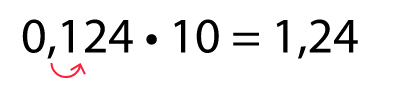 Mnożąc ułamek dziesiętny przez 100, przesuwamy przecinek o 2 miejsca w prawo   0,124  • 100 = 12,4Zadanie na 09.06.2020 (wtorek)Temat: Mnożenie ułamków dziesiętnych przez 10, 100 - ćwiczeniaZadanie: Oblicz:23,7 · 10 = 23712,07 · 10 =12,07 · 100 =3,7 · 10 =3,7 · 100 =Zadanie na 10.06.2020(środa)Temat: Dzielenie ułamków dziesiętnych przez 10 i 100Obejrzyj filmik: https://pistacja.tv/film/mat00191-dzielenie-ulamkow-dziesietnych-przez-10-100-1000?playlist=299(Przepisz notatkę do zeszytu)Dzieląc ułamek dziesiętny przez 10 przesuwamy przecinek o 1 miejsce w lewo35,417 : 10 = 3,5417Dzieląc ułamek dziesiętny przez 100 przesuwamy przecinek o 2 miejsca w lewo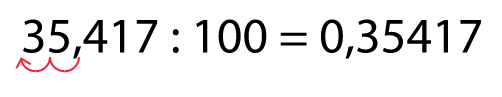 Wykonane notatki i zadania prześlijcie na mojego maila (a.fedak@soswnowogard.pl) Uwaga rodzice/opiekunowie: Proszę zachęcać, wspierać i pilnować a w razie potrzeby pomagać swojemu dziecku, aby systematycznie najlepiej zgodnie        z planem lekcji wykonywało zadania i robiło notatki w zeszycie.  Pozdrawiam Anna Fedak